Smärtbehandlingen vid ÅHSÅHS avslutar ett mångårigt samarbete med en erkänd smärtklinik utan att ha acceptabla och klara alternativ och fungerande vårdkedjor för en patientgrupp som är i stort behov av kontinuitet för att klara vardagen.Med hänvisning till 38 § 1 mom. lagtingsordningen ställer jag till vederbörande medlem av landskapsregeringen följande skriftliga fråga:Hur kommer smärtpatienternas behov av adekvat vård och behandling att långsiktigt tillgodoses?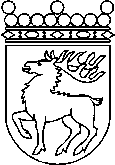 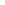 Ålands lagtingSKRIFTLIG FRÅGA nr 1/2022-2023SKRIFTLIG FRÅGA nr 1/2022-2023Lagtingsledamot DatumKatrin Sjögren2022-10-31Till Ålands lagtingTill Ålands lagtingTill Ålands lagtingTill Ålands lagtingTill Ålands lagtingMariehamn den 31 oktober 2022Mariehamn den 31 oktober 2022Katrin Sjögren